MENU SETTIMANA 25.07.22 – 29.07.22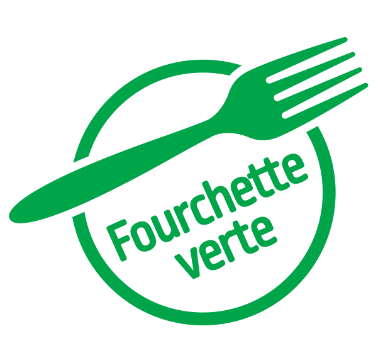 Il menu è adattato alle esigenze di ogni bambino
N.B. Per informazione sugli allergeni potete contattare la cucina dalle ore 8.00 alle ore 9.00
           Lunedì 25.07
Insalata mistaRavioli burro e salviaVerdura CottaSpuntino mattina: melone e biscottiMerenda pomeriggio: ghiacciolo
           Martedì 26.07Riso freddoSpuntino mattina: susine e biscottiMerenda pomeriggio: anguria
           Mercoledì 27.07Insalata mistaBocconcini di pangasio al fornoPatatineVerdura cottaSpuntino mattina: mela e crackersMerenda pomeriggio: Pane e cioccolato
           Giovedì 28.07Insalata mistaLonza tonnataVerdura cottaSpuntino mattina: uva e biscottiMerenda pomeriggio: yogurt
           Venerdì 29.07Panino cotto e formaggioSpuntino mattina: pesca e grissiniMerenda pomeriggio: gelato